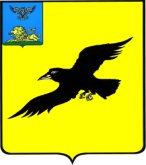 Б е л г о р о д с к а я   о б л а с т ьАДМИНИСТРАЦИЯ ГРАЙВОРОНСКОГО ГОРОДСКОГО ОКРУГАПОСТАНОВЛЕНИЕГрайворон«_28_ »  __января__ 2021_ г.								№ _33_В соответствии с законом Российской Федерации от 19 апреля 1991 года № 1032-1 «О занятости населения в Российской Федерации», распоряжением Правительства Белгородской области от 29 декабря 2015 года № 670-рп 
«Об утверждении порядка взаимодействия по организации временного трудоустройства несовершеннолетних граждан в возрасте от 14 до 18 лет», 
в целях реализации мероприятия по организации временного трудоустройства несовершеннолетних граждан в возрасте от 14 до 18 лет в свободное от учебы время, в соответствии с постановлением Правительства Белгородской области от 07 октября 2013 года № 401-пп «Об утверждении перечня государственных программ Белгородской области», в целях повышения эффективности работы по содействию временной занятости несовершеннолетних граждан в возрасте от 14 до 18 лет в свободное от учебы время на территории Грайворонского городского округа п о с т а н о в л я ю:1.	Утвердить порядок взаимодействия субъектов, участвующих 
в организации временного трудоустройства несовершеннолетних граждан 
в возрасте от 14 до 18 лет в свободное от учебы время (далее – Порядок, прилагается).2.	Управлению образования администрации Грайворонского городского округа (Безгодько В.А.), управлению социальной защиты населения администрации Грайворонского городского округа (Сирота Л.М.), отделу организации деятельности комиссий администрации Грайворонского городского округа (Хворост О.В.), управлению культуры и молодежной политики администрации Грайворонского городского округа (Трунова Д.И.), ОГБУЗ «Грайворонская ЦРБ» (Попов А.Ю.), ОКУ «Грайворонский центр занятости населения» (Олейник И.И.), администрации Грайворонского городского округа, работодателям обеспечить реализацию Порядка.3.	Рекомендовать руководителям предприятий и организаций независимо от организационно-правовой формы собственности, расположенных
на территории Грайворонского городского округа, обеспечить временное трудоустройство несовершеннолетних граждан согласно приложению 
к настоящему постановлению.4.	Опубликовать настоящее постановление в газете «Родной край» 
и сетевом издании «Родной край 31» (rodkray31.ru), разместить на официальном сайте органов местного самоуправления Грайворонского городского округа (graivoron.ru).5.	Контроль за исполнением постановления оставляю за собой.ПОРЯДОКвзаимодействия субъектов, участвующих в организации временного трудоустройства несовершеннолетних граждан в возрасте от 14 до 18 лет 
в свободное от учебы время1. Общие положения1.1.	Настоящий Порядок взаимодействия по организации временного трудоустройства несовершеннолетних граждан в возрасте от 14 до 18 лет 
в свободное от учебы время (далее – Порядок) разработан в целях обеспечения доступности процесса трудоустройства и конкретизации его участников 
с определением прав и обязанностей, закрепленных настоящим Порядком.В настоящем Порядке используются следующие термины и определения:-	несовершеннолетние граждане – лица, не достигшие возраста, установленного законодательством Российской Федерации для достижения полной дееспособности;-	работодатели – организации и предприятия, расположенные 
на территории Грайворонского городского округа, независимо 
от организационно-правовой формы собственности.1.2.	Участниками отношений по исполнению Порядка являются:-	управление образования администрации Грайворонского городского округа;-	ОГБУЗ «Грайворонская ЦРБ»;-	управление социальной защиты населения администрации Грайворонского городского округа;-	отдел организации деятельности комиссий администрации Грайворонского городского округа;-	управление культуры и молодежной политики администрации Грайворонского городского округа;-	администрация Грайворонского городского округа;-	ОКУ «Грайворонский центр занятости населения»;-	работодатели.1.3.	Исполнение Порядка осуществляется в соответствии с:-	Конституцией Российской Федерации;-	Трудовым кодексом Российской Федерации;-	Федеральным законом от 29 декабря 2012 года № 273-ФЗ 
«Об образовании в Российской Федерации»;-	законом Белгородской области от 13 декабря 2000 года № 123 
«О защите прав ребенка в Белгородской области»;-	Федеральным законом от 06 октября 1999 года № 184-ФЗ «Об общих принципах организации законодательных (представительных) 
и исполнительных органов государственной власти субъектов Российской Федерации»;-	Федеральным законом от 27 июля 2006 года № 152-ФЗ 
«О персональных данных»;-	законом Российской Федерации от 19 апреля 1991 года № 1032-1 
«О занятости населения в Российской Федерации»;-	иными правовыми актами Российской Федерации в Белгородской области, регламентирующими правоотношения в сфере труда.2. Организация временного трудоустройства несовершеннолетних граждан в возрасте от 14 до 18 летОрганизация временного трудоустройства несовершеннолетних граждан осуществляется посредством реализации следующих этапов:-	определение потребности во временном трудоустройстве несовершеннолетних граждан;-	создание и актуализация банка вакансий для временного трудоустройства несовершеннолетних граждан с учетом предложений работодателей;-	организация и проведение мероприятий по профессиональной ориентации несовершеннолетних граждан в общеобразовательных организациях, профессиональных образовательных организациях;-	осуществление мероприятий с участием работодателей 
на муниципальном уровне (конференций, акций, заседаний круглых столов, рабочих совещаний и т.д.) в интересах повышения эффективности работы 
по содействию занятости несовершеннолетних граждан;-	трудоустройство несовершеннолетних граждан на постоянные 
и временные рабочие места (при обязательном выполнении норм трудового законодательства Российской Федерации);-	мониторинг трудоустройства несовершеннолетних граждан.3. Порядок взаимодействия субъектов, участвующих в организации временного трудоустройства несовершеннолетних граждан в возрасте от 14 до 18 лет3.1. Управление образования администрации Грайворонского городского округа:3.1.1.	Координирует работу общеобразовательных организаций городского округа, направленную на привлечение несовершеннолетних граждан к временному трудоустройству в свободное от учебы время.3.1.2.	Содействует в организации временного трудоустройства несовершеннолетних граждан, состоящих на профилактическом учете 
в органах системы профилактики.3.1.3.	Проводит разъяснительную работу с родителями обучающихся 
по вопросам трудоустройства несовершеннолетних граждан.3.1.4.	Организует работу по созданию трудовых отрядов из числа несовершеннолетних граждан в возрасте от 14 до 18 лет, при содействии центра занятости.3.1.5.	Проводит работу по выявлению потребности во временном трудоустройстве среди несовершеннолетних граждан, учащихся 
в образовательных организациях.3.2. ОГБУЗ «Грайворонская ЦРБ»:3.2.1.	Организовывает прохождение медицинских осмотров несовершеннолетних граждан, трудоустраивающихся на временные рабочие места, в течение одного дня вне очереди.3.2.2.	Взаимодействует с администрацией городского округа 
по вопросам трудоустройства несовершеннолетних граждан.3.3. Управление социальной защиты населения администрации Грайворонского городского округа:3.3.1.	Орган опеки и попечительства управления социальной защиты населения организует работу, направленную на выдачу согласия 
на трудоустройство несовершеннолетнего гражданина в определенную организацию на определенный срок.3.3.2.	Взаимодействует с органами местного самоуправления 
по вопросам трудоустройства несовершеннолетних граждан.3.4. Отдел организации деятельности комиссий администрации городского округа:3.4.1.	Обеспечивает ведение учета и формирование списков 
не работающих и не обучающихся несовершеннолетних граждан в возрасте 
от 14 до 18 лет, состоящих на профилактическом учете в органах системы профилактики безнадзорности и правонарушений несовершеннолетних граждан и находящихся в социально опасном положении, нуждающихся 
в трудоустройстве в свободное от учебы время.3.4.2.	Организует работу, направленную на оказание помощи 
в трудоустройстве несовершеннолетним гражданам, состоящим 
на профилактическом учете в органах системы профилактики безнадзорности 
и правонарушений несовершеннолетних, другим несовершеннолетним, находящимся в социально опасном положении, нуждающимся 
в трудоустройстве. 3.4.3.	Осуществляет контроль за условиями труда несовершеннолетних граждан во взаимодействии с другими уполномоченными органами.3.4.4.	Проводит работу по выявлению потребности во временном трудоустройстве среди несовершеннолетних граждан, состоящих 
на профилактическом учете в органах системы профилактики безнадзорности 
и правонарушений несовершеннолетних и находящихся в социально опасном положении, нуждающихся в трудоустройстве в свободное от учебы время.3.4.5.	Представляет в ОКУ «Грайворонский центр занятости населения» сведения о несовершеннолетних гражданах, из числа состоящих 
на профилактическом учете в органах системы профилактики безнадзорности 
и правонарушений несовершеннолетних граждан и находящихся в социально опасном положении, нуждающихся в трудоустройстве в свободное от учебы время.3.5. Управление культуры и молодежной политики администрации Грайворонского городского округа:3.5.1.	Организовывает работу по обеспечению занятости несовершеннолетних граждан.3.5.2.	Принимает участие в ярмарках вакансий учебных и рабочих мест.3.5.3.	Взаимодействует с администрацией городского округа 
по вопросам трудоустройства несовершеннолетних граждан.3.5.4.	Осуществляет профориентационную диагностику, консультации, тренинги и профориентационные игры с несовершеннолетними гражданами.3.6. Администрация городского округа:3.6.1.	Определяет ответственных лиц за организацию временного трудоустройства несовершеннолетних граждан в возрасте от 14 до 18 лет 
в свободное от учебы время.3.6.2.	Определяет финансовые средства на организацию временного трудоустройства несовершеннолетних граждан.3.7. ОКУ «Грайворонский центр занятости населения»:3.7.1.	Осуществляет деятельность, направленную на создание устойчивой информационной системы для эффективного трудоустройства несовершеннолетних граждан.3.7.2.	Организовывает и проводит мероприятия по временному трудоустройству несовершеннолетних граждан совместно с администрацией городского округа и работодателями городского округа разных форм собственности.3.7.3.	Проводить работу по профессиональной ориентации среди несовершеннолетних граждан, учащихся в образовательных организациях.3.7.4.	Участвует в проведении мероприятий с участием работодателей, организованных администрацией городского округа, в целях содействия временному трудоустройству несовершеннолетних граждан на территории городского округа.3.7.5.	Осуществляет мониторинг трудоустройства несовершеннолетних граждан.3.8. Работодатели:3.8.1.	Предоставляют в ОКУ «Грайворонский центр занятости населения» ежемесячно информацию о наличии свободных рабочих мест 
для приема на работу несовершеннолетних граждан в свободное от учебы время.3.8.2.	Направляют в ОКУ «Грайворонский центр занятости населения» копию заключенного с несовершеннолетним гражданином трудового договора (копию приказа о приеме на работу) в течение пяти календарных дней 
с момента его заключения.4. Заключительные положения4.1.	Участники, осуществляющие взаимодействие, вносят в Порядок предложения по изменению.4.2.	При большом количестве принятых изменений и дополнений 
в Порядок или по мере необходимости их принятия в значительном объеме издается новая редакция Порядка, заменяющая предыдущую редакцию, 
и принятые к ней изменения и дополнения.4.3.	Взаимодействие осуществляется на безвозмездной основе.4.4.	Взаимодействие осуществляется в форме обмена документами 
и информацией, в том числе в электронной форме. БАНК ВАКАНСИЙвременных рабочих мест для трудоустройства несовершеннолетних граждан
в возрасте 14-18 лет, в свободное от учебы время, в 2021 годуОКУ «Грайворонский центр занятости населения»Об организации трудоустройства несовершеннолетних граждан 
на временную работу в 2021 годуГлава администрации Г.И. БондаревУТВЕРЖДЕНпостановлением администрацииГрайворонского городского округаот « 28 » января 2021 года № 33ПРИЛОЖЕНИЕ к постановлению администрацииГрайворонского городского округаот « 28 »  января 2021 года № 33№п/пНаименование предприятия, организацииКол-во рабочих местВиды работПериод участияИсточники выплаты заработной платы, тыс.руб.Источники выплаты заработной платы, тыс.руб.№п/пНаименование предприятия, организацииКол-во рабочих местВиды работПериод участияиз средств местного бюджетаиз средств фонда оплаты работодателями1ООО «Центр ЖКУ «Грайворонский»102Благоустройство территорий города и сел Грайворонского округа:1. Очистка снега на спортивных площадках, пришкольной территории, вырубка мелкой поросли в парковых зонах и т.д.2. Поддержание порядка, посадка цветов, на территории мемориалов и памятников павшим воинам и в местах захоронения граждан.3. Благоустройство территорий округа: разравнивание земли на клумбах, высадка цветов, обустройство клумб, вырубкаи подрезка кустарников, экологическая акция по очистке берега реки «Ворсклы» от бытовых отходов и пластика.4. Работы в парках, обустройство детских спортивных, досуговых площадок и рекреационных зон.январь-декабрь846,62ООО «Грайворонское ремонтно-строительное управление»40Подсобные работы:1. Благоустройство сдаваемых объектов.2. Подсобные и вспомогательные работы при прокладке водопроводных, газовых, канализационных и других коммуникаций.3. Земляные и подсобные работы на строительных объектах.январь-декабрь332,03ООО «Грайворонский свинокомплекс-1»1Уборка служебных помещенийянварь-декабрь8,34ЗАО «Большевик»2Выпас скотаянварь-декабрь16,65Скляр Олег Владимирович5Подсобные работы в сельском хозяйствеянварь-декабрь41,56ООО «Цветущий сад»20Подсобные работы в сельском хозяйствеянварь-декабрь166,0Итого:Итого:17001411,0